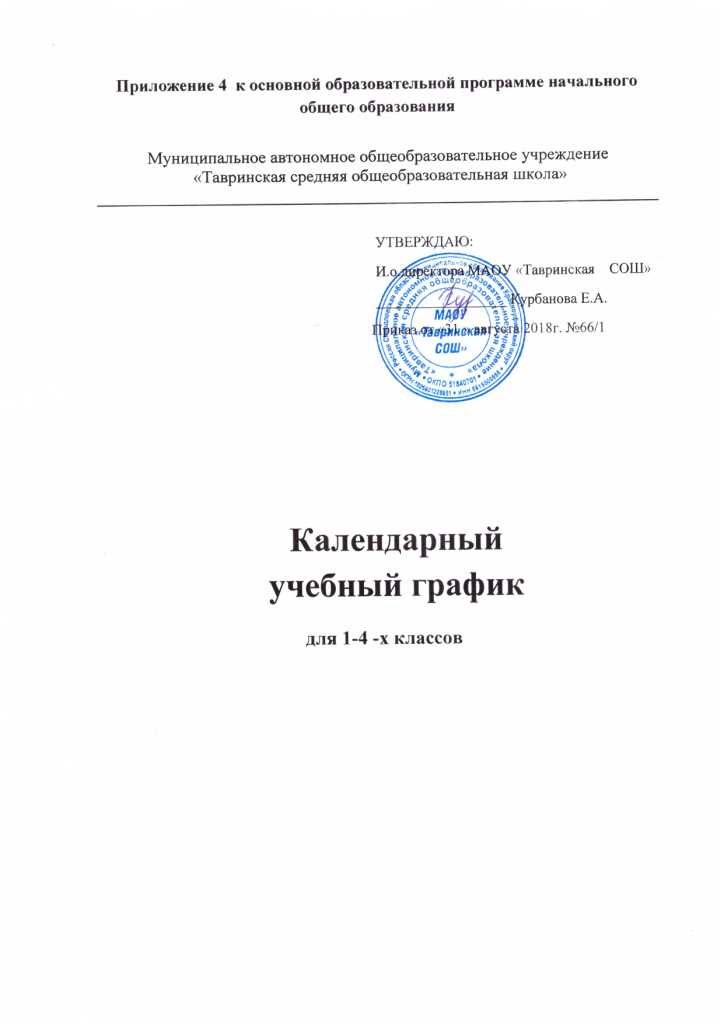 Пояснительная запискаКалендарный учебный график разработан на основании документов:Федеральный закон «Об образовании в Российской Федерации» от 29декабря 2012 года № 273-ФЗ;СанПин 2.4.2.2821-10  "Санитарно-эпидемиологические требования к условиям и организации обучения в общеобразовательных учреждениях" (в действующей редакции), Устав МАОУ «Тавринская СОШ», утвержденный приказом начальника МОУО МО Красноуфимский округ от 24.12.2014 г. № 675Положение о формах, периодичности и порядке текущего контроля успеваемости и промежуточной аттестации обучающихся, утвержденное приказом директора МАОУ «Тавринская СОШ» от 15.01.2015 г. № 2;Постановление Правительства РФ «О переносе выходных дней в 2018 году»Постановление Правительства РФ  «О переносе выходных дней в 2019 году»1. Начало учебного года:  01.09.2018 г.2. Окончание учебного года:  учебные занятия заканчиваются–в 1 классе – 29 мая, в 2-4 классах -1 июня 2019.3. Начало учебных занятий: 8.30 час.4. Окончание учебных занятий: 13.00 час.5. Сменность занятий:  занятия проводятся в одну смену.6. Продолжительность учебного года:1 класс – 33 недели.2-4 классы- 34 недели.7. Режим работы школы:1 класс – пятидневная учебная неделя.2-4 классы - шестидневная учебная неделя.8. Регламентирование образовательной деятельности на учебный год:Сроки учебных четвертей и каникул на 2017-2018 учебный год для 1-х классов:Сроки учебных четвертей и каникул на 2018-2019 учебный год для 2-4 классов:9. Продолжительность уроков: 2-11 класс – 40 минут.10. Проведение промежуточной аттестации в переводных классах:Промежуточная аттестация в переводных классах в форме итоговых контрольных работ проводится с 14 по 26 мая 2018  года без прекращения образовательной деятельности.учебный периодучебный периодучебный периодканикулы каникулы каникулы четвертисрокиколичество учебных днейканикулысрокиколичество каникулярных дней1 четвертьс 01.09.2018 по 26.10.2018(8 недель и 1 день)40днейосенниес 28.10.2018 по 05.11.20189 дней2 четвертьс 06.11.2017 по 27.12.2017(7 недель и 2 дня)37днейзимниес 27.12.2018 по 08.01.201913 дней3 четвертьс 09.01.2019 по 22.03.2019(10 недель и 4 дня)47 днейдополнительные для 1 классас 18.02.2019 по 24.02.20197 днейвесенниес 24.03.2019 по 31.03.20198 дней4 четвертьс 01.04.2019 по 29.05.2019(8 недель и 5 дней)41 деньлетниес 30.05.2019 по 31.08.2019 для учащихся 1классовс 30.05.2019 по 31.08.2019 для учащихся 1классов33 учебные недели 33 учебные недели 165 днейвсего каникулярных дней в течение учебного года – 37дней всего каникулярных дней в течение учебного года – 37дней всего каникулярных дней в течение учебного года – 37дней учебный периодучебный периодучебный периодканикулы каникулы каникулы каникулы четвертисрокиколичество учебных днейканикулыканикулысрокиколичество каникулярных дней1 четвертьс 01.09.2018 по 27.10.201849 днейосенниеосенниес 28.10.2018 по 05.11.20189 дней2 четвертьс 06.11.2018 по 26.12.201844днязимниезимниес 27.12.2018 по 08.01.201913 дней3 четвертьс 09.01.2019 по 23.03.201962 днявесенниевесенниес 24.03.2019 по 31.03.20198 дней4 четвертьс 01.04.2019 по 01.06.201952 деньлетниелетниес 02.06.2019 по 31.08.2019 для учащихся 2-4 классовс 02.06.2019 по 31.08.2019 для учащихся 2-4 классов34 уч. недели34 уч. недели206 днейвсего каникулярных дней в течение учебного года – 30 дней всего каникулярных дней в течение учебного года – 30 дней всего каникулярных дней в течение учебного года – 30 дней всего каникулярных дней в течение учебного года – 30 дней Праздничные выходные дни:4 ноября – День народного единства30 декабря-8 января – Новогодние каникулы7 января – Рождество христово23 февраля – День защитника Отечества8 марта – Международный женский деньПраздничные выходные дни:4 ноября – День народного единства30 декабря-8 января – Новогодние каникулы7 января – Рождество христово23 февраля – День защитника Отечества8 марта – Международный женский деньПраздничные выходные дни:4 ноября – День народного единства30 декабря-8 января – Новогодние каникулы7 января – Рождество христово23 февраля – День защитника Отечества8 марта – Международный женский деньПраздничные выходные дни:4 ноября – День народного единства30 декабря-8 января – Новогодние каникулы7 января – Рождество христово23 февраля – День защитника Отечества8 марта – Международный женский день1 мая – Праздник Весны и Труда9 мая – День Победы12 июня – День России1 мая – Праздник Весны и Труда9 мая – День Победы12 июня – День России1 мая – Праздник Весны и Труда9 мая – День Победы12 июня – День России